.Intro: 16 countsS1:	ROCK STEP FWD, COASTER STEP CROSS 1/8 TURN, SIDE, CROSS, SIDE, CROSSDo these counts traveling 12.00, but keep upper body facing 1.30S2:	ROCK STEP, L ½ TURN, L ¼ TURN, BALL SIDE, HOLD, BALL SIDE, TOUCHS3:	SIDE, TOUCH, L ¼ TURN SIDE, TOUCH, L VINE HITCHS4:	TOUCH POINT FWD, TOUCH POINT BACK, R ½ TURN STEP, TOGETHER, CROSS, SIDE, CROSS, SIDEBend knee on crosses & Straight up on side stepsRestart here wall 6S5:	ROCKING CHAIR, L ½ TURN, L ¼ TURN, CROSS, SIDERestart here wall 4S6:	BACK ROCK STEP, CHASSE, BACK ROCK STEP, FULL TURN TRIPLE STEPS7:	STEP, 3 COUNTS HOLD, L ½ TURN STEP, 3 COUNTS HOLD,S8:	R SWAY, DRAG FOR 3 COUNTS, L SWAY, POINT TOUCH IN-OUT-INTwo Restarts: wall 4 after 40 counts, wall 6 after 32 countsEnd of dance : Replace counts 7-8 of S2 : R ¼ turn RF forward, LF next RF you will be face  12.00Contact: k.fillion@numericable.comHold On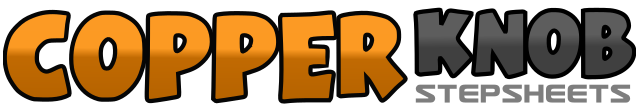 .......Count:64Wall:4Level:Intermediate.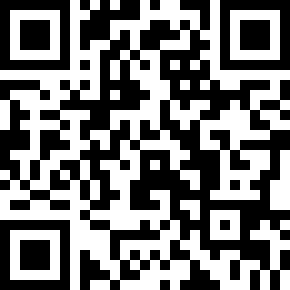 Choreographer:Eddy Laguche (FR) - December 2013Eddy Laguche (FR) - December 2013Eddy Laguche (FR) - December 2013Eddy Laguche (FR) - December 2013Eddy Laguche (FR) - December 2013.Music:I Hold On - Dierks BentleyI Hold On - Dierks BentleyI Hold On - Dierks BentleyI Hold On - Dierks BentleyI Hold On - Dierks Bentley........1-2Rock RF forward, Recover.3&4RF back, LF next RF, 1/8 R Turn   RF Cross over LF. (1.30) Bend Knee on cross5-6-7-8LF to the L, RF cross over LF, LF to the L, RF cross over LF. Straight up on side steps & bend on cross.1-2Rock LF forward, Recover.3-4L ½ turn LF forward, L ¼ turn RF to the R. (3.00)&5-6Ball LF next RF, RF to the R, Hold.&7-8Ball LF next RF, RF to the R, LF touch next RF.1-2-3-4LF to the L, RF touch next RF, L ¼ turn RF to the R, LF touch next RF. (12.00)5-6-7-8LF to the L, RF cross behind LF, LF to the L, Hitch R knee.1-2R Toe touch forward, R Toe touch Back.3-4R ½ turn weight on RF, LF next RF. (6.00)5-6-7-8RF cross over LF, LF to the L, RF cross over LF, LF to the L.1-2-3-4Rock RF, Recover, Rock Back RF, Recover.5-6-7-8L ½ turn RF back, L ¼ turn LF to the L, RF cross over LF, LF to the L (9.00)1-2Rock Back RF, Recover.3&4RF to the R, LF next RF, RF to the R.5-6Rock Back LF, Recover.7&8Full turn triple steps in place. Finish weight on LF (9.00)1-2-3-4RF forward, Hold on 2-3-4. (9.00)5-6-7-8L ½ turn LF forward, Hold on 6-7-8. (3.00)1-2-3-4Sway to the R RF to the R, Drag LF to RF on 2-3-4. (3.00)5-6-7-8Sway to the L LF to the L, Toe Touch IN-OUT- IN. (3.00)